    Supporting Information forEstimates of present and future asthma emergency department visits associated with exposure to oak, birch, and grass pollen in the United StatesJames E. Neumann1, Susan Anenberg2, Kate R. Weinberger3, Meredith Amend1, Sahil Gulati1, Allison Crimmins4, Henry Roman1, Neal Fann5, and Patrick L. Kinney61Industrial Economics, Inc., Cambridge, Massachusetts, USA, 2George Washington University, Washington, District of Columbia, USA, 3Department of Epidemiology, Brown University School of Public Health, Providence, Rhode Island, USA, 4U.S. Environmental Protection Agency, Washington, District of Columbia, USA, 5U. . Environmental Protection Agency, Research Triangle Park, North Carolina, USA, 6School of Public Health, Boston University, Boston, Massachusetts, USAContents of this file	Figures S-1 to S-5	Tables S-1 to S-7	References for Table S-1 to S-3IntroductionThis supporting information includes:additional detail on the analytic flow to support the main text methods section (Figure S-1); additional detail on studies that support the epidemiology literature review for oak, birch, and grass, including a full reference list (Tables S-1 to S3); estimates of pollen season length changes for oak (Figure S-2) – the same figure is provided in the main text but for birch and grass only; additional detail on estimated baseline (current climate) asthma emergency department visit incidence by age group, with 95% confidence intervals (Table S-4); asthma emergency department visits (all ages) in 2010 associated with 1994–2010 average birch (Figure S-3) and grass (Figure S-4) pollen levels – the same figure for oak was provided in Anenberg (2017);asthma emergency department visits (all ages) per 100,000 population in 2010 associated with 1994–2010 average grass pollen levels (Figure S-5, three panels, one for each pollen type);annual regional pollen-related asthma ED visits change from baseline for each RCP scenario, averaged across all five General Circulation Models, with detail by age group and region, and 95% confidence intervals (Tables S-5 to S-7).Figure S-1: Conceptual diagram for analysis of asthma emergency department visits associated with current (Panel A) and future (Panel B) pollen under baseline (1994-2010 average) conditions and two climate scenarios. Panel A: Current health burden estimate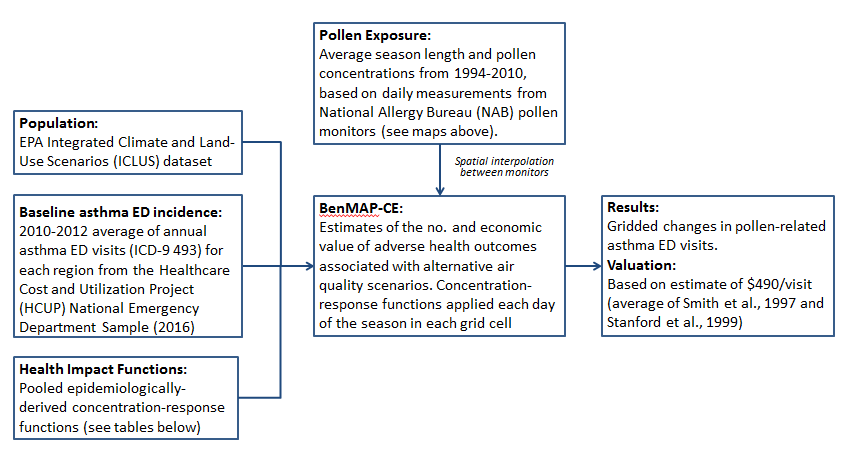 Panel B: Future health burden estimate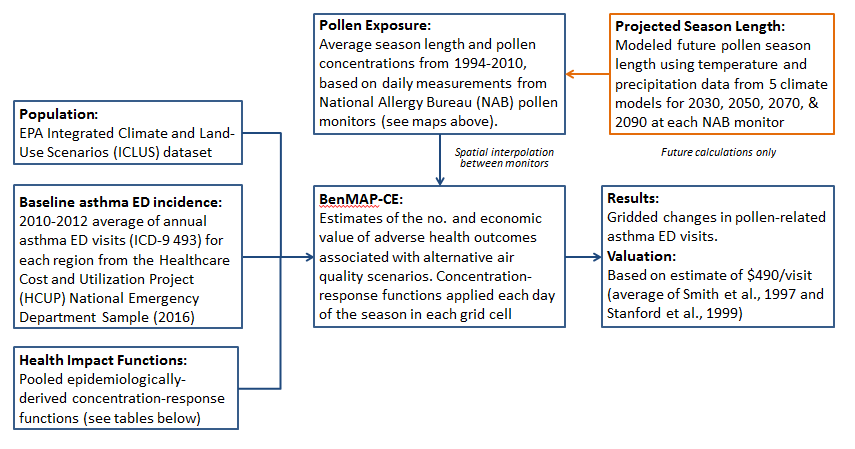 Table S-1: Studies documenting Exposure-response relationships for grass pollen and asthma ED visitsTable S-2: Studies documenting Exposure-response relationships for birch pollen and asthma ED visitsTable S-3: Studies documenting Exposure-response relationships for ragweed pollen and asthma ED visitsFigure S-2: Estimates of Change in Pollen Season Length by Monitor for Oak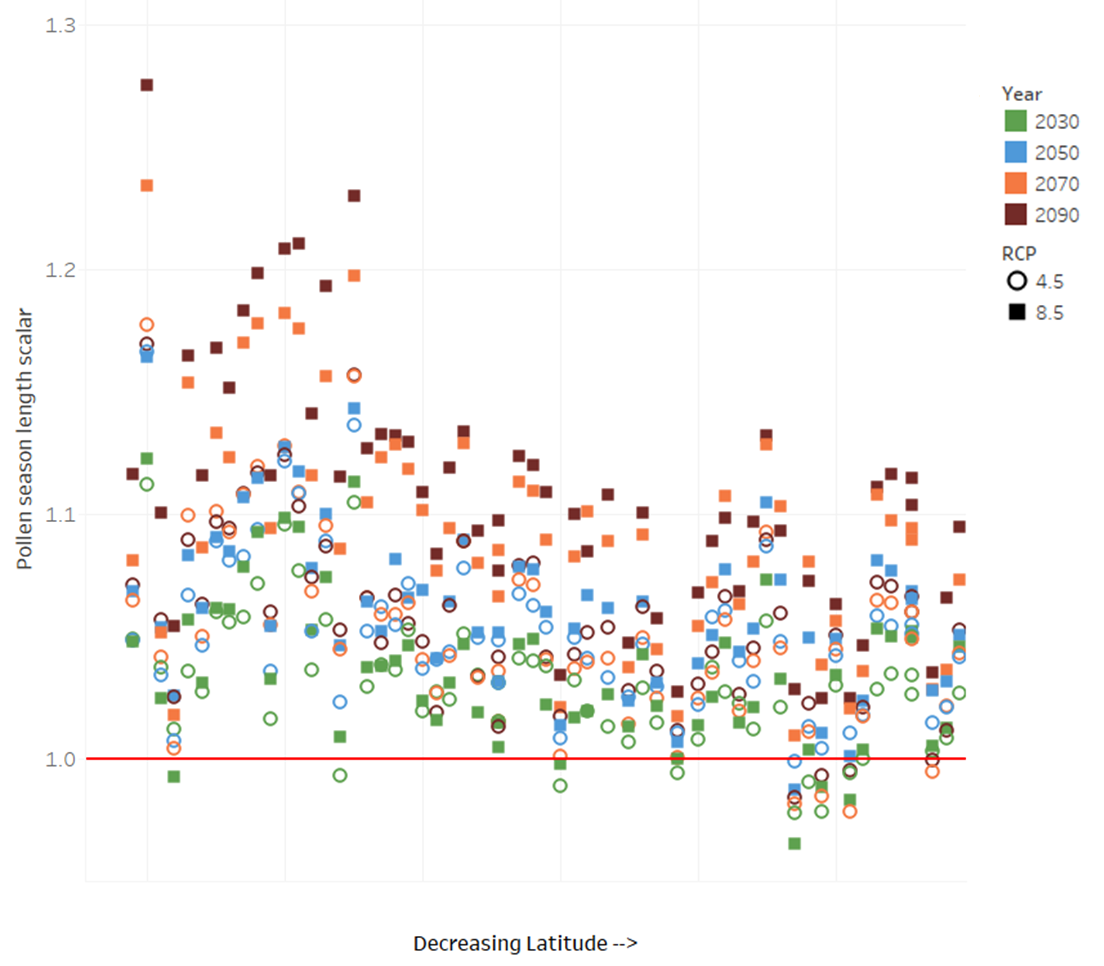 Table S-4: Baseline (1994-2010 pollen season with future population) annual pollen-related asthma emergency department visits by year 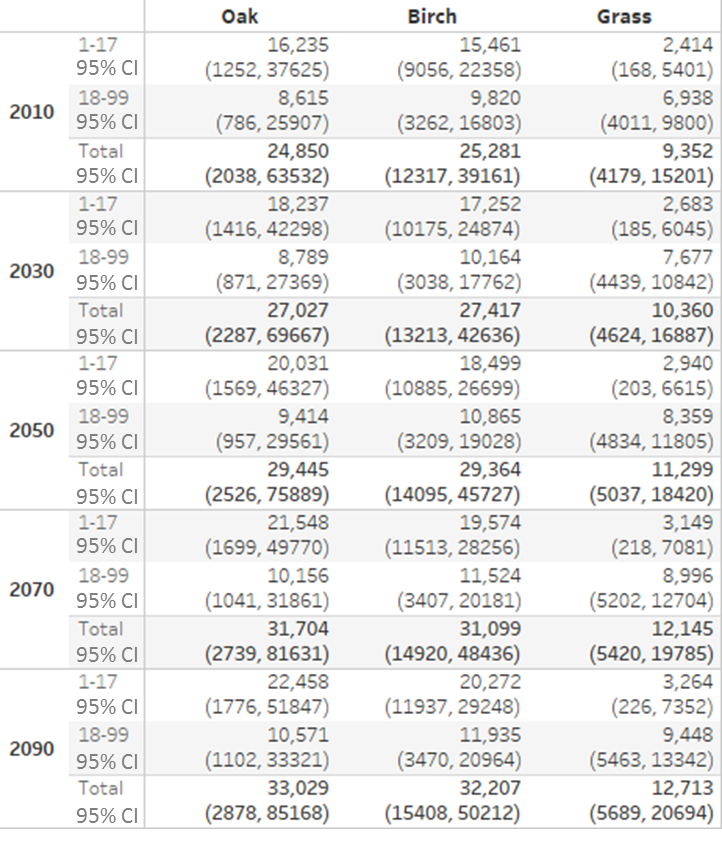 Figure S-3: Asthma emergency department visits (all ages) in 2010 associated with 1994–2010 average birch pollen levels. Black outline indicates the National Climate Assessment (NCA) regions used for this study.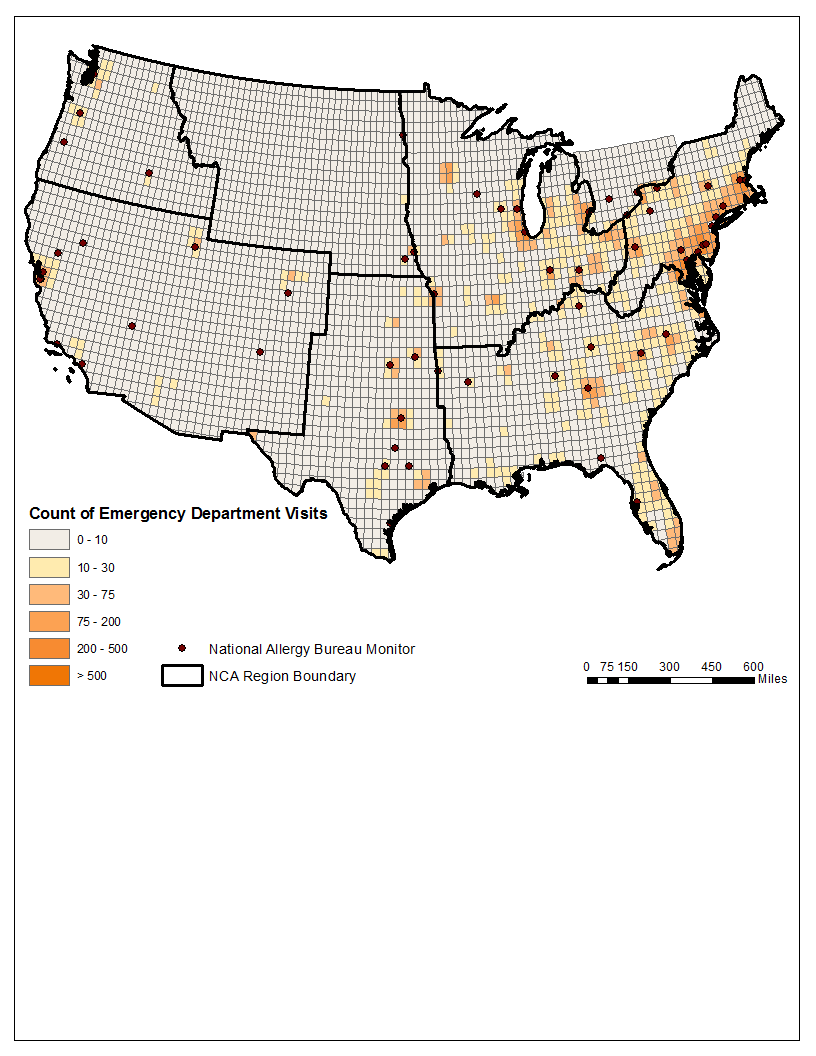 Figure S-4: Asthma emergency department visits (all ages) in 2010 associated with 1994–2010 average grass pollen levels. Black outline indicates the National Climate Assessment (NCA) regions used for this study.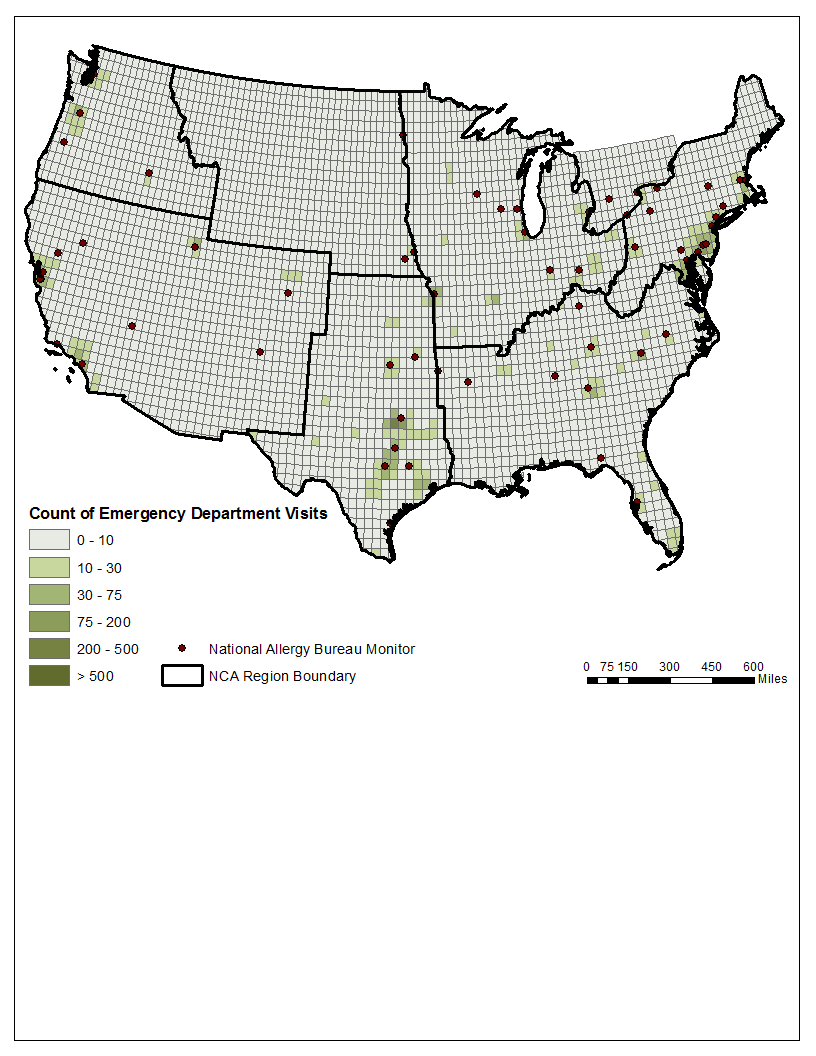 Figure S-5: Asthma emergency department visits (all ages) per 100,000 population in 2010 associated with 1994–2010 average grass pollen levels. Black outline indicates the National Climate Assessment (NCA) regions used for this study.Panel A: Oak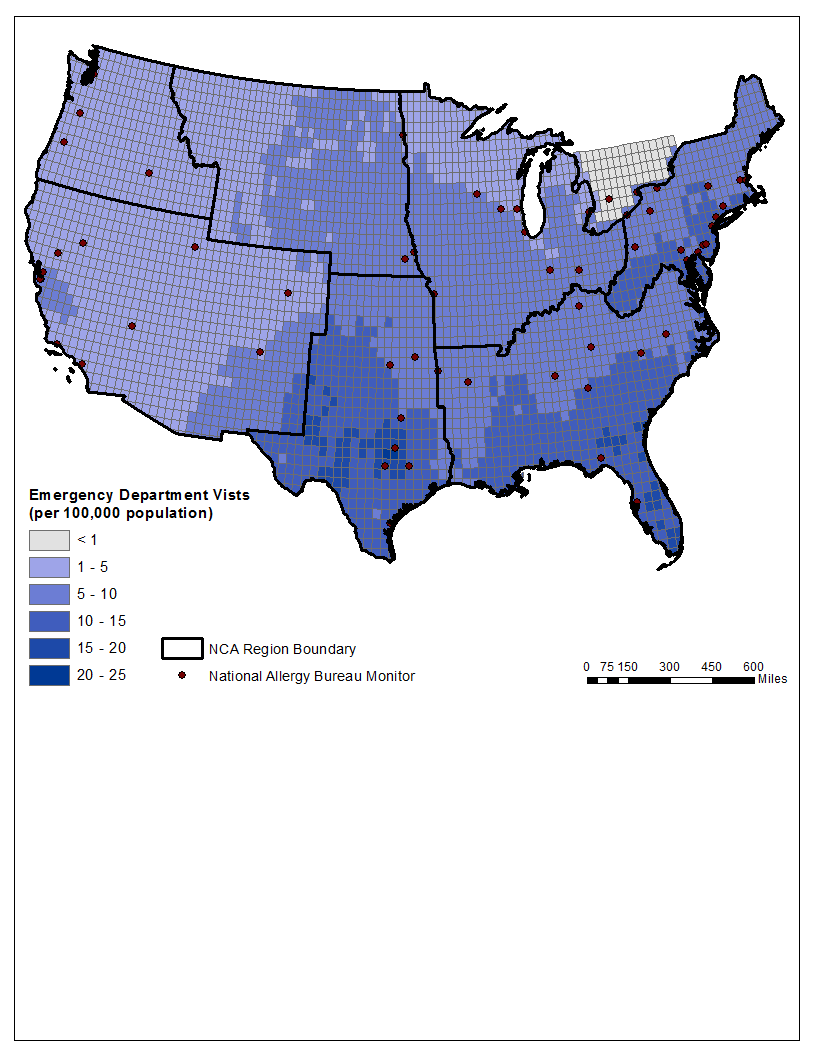 Panel B: Birch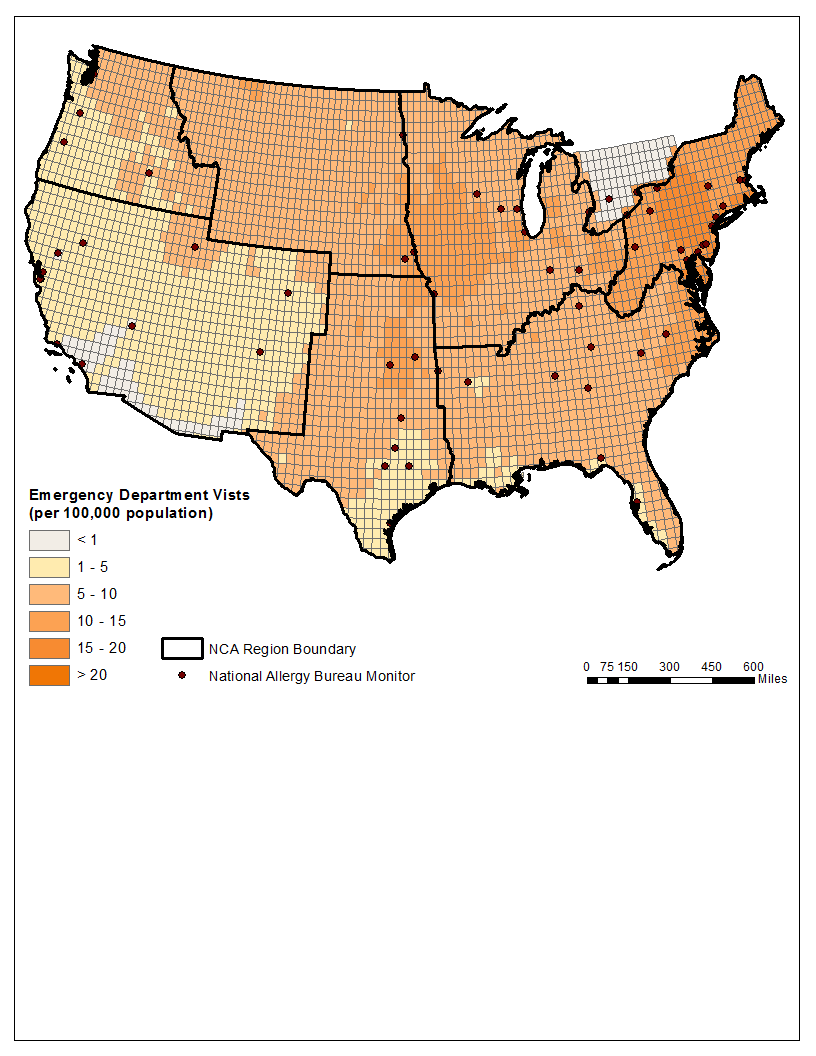 Panel C: Grass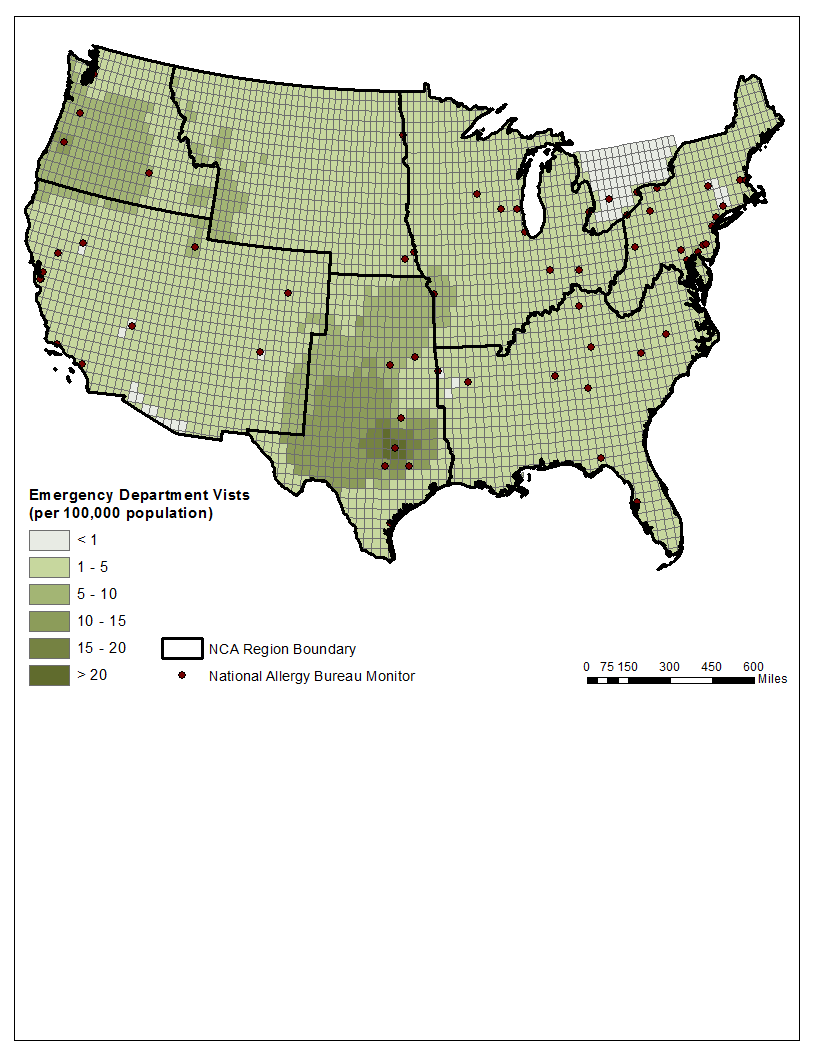 Table S-5: Annual regional oak pollen-related asthma ED visits change from baseline for each RCP scenario, averaged across all five General Circulation Models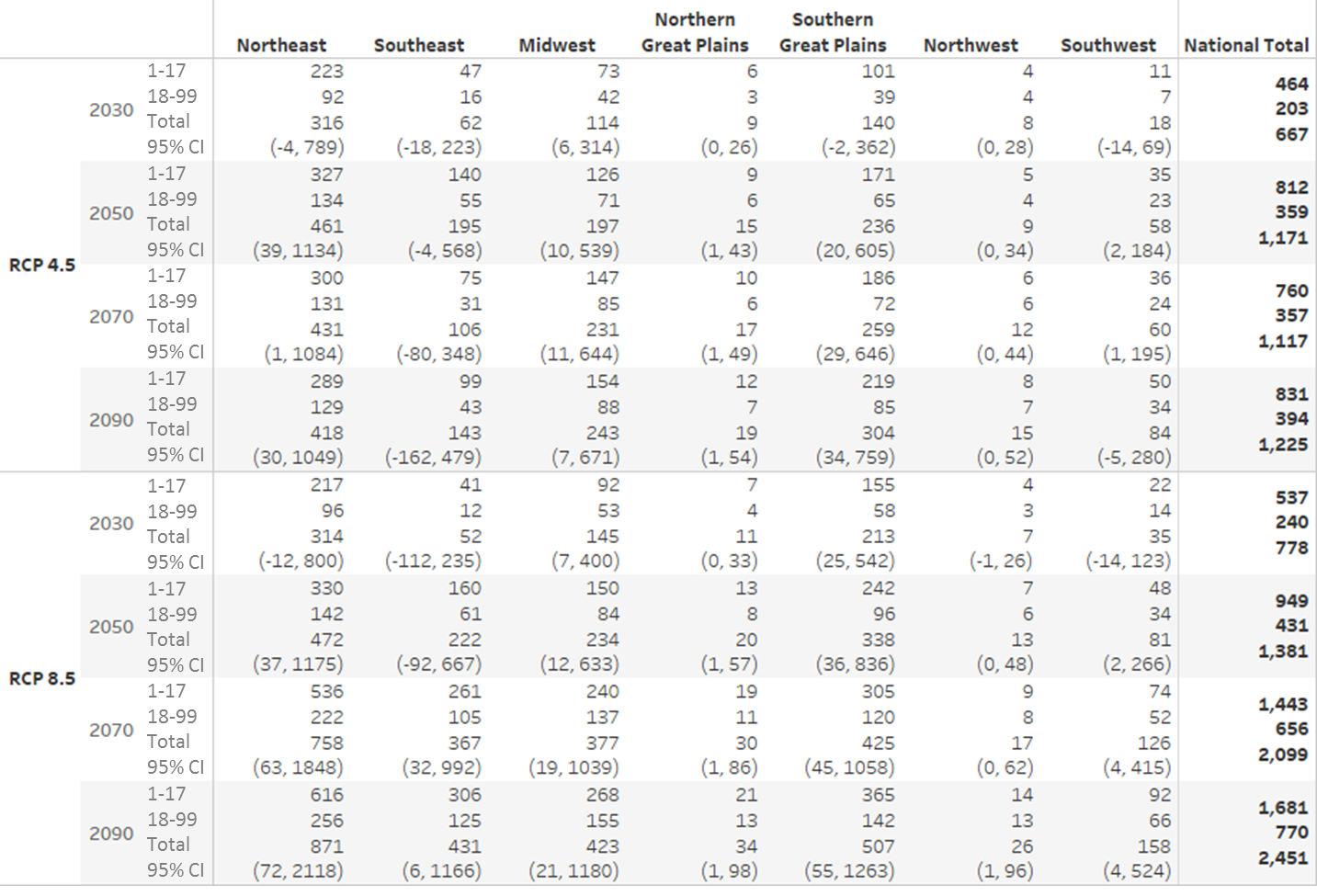 Table S-6: Annual regional birch pollen-related asthma ED visits change from baseline for each RCP scenario, averaged across all five General Circulation Models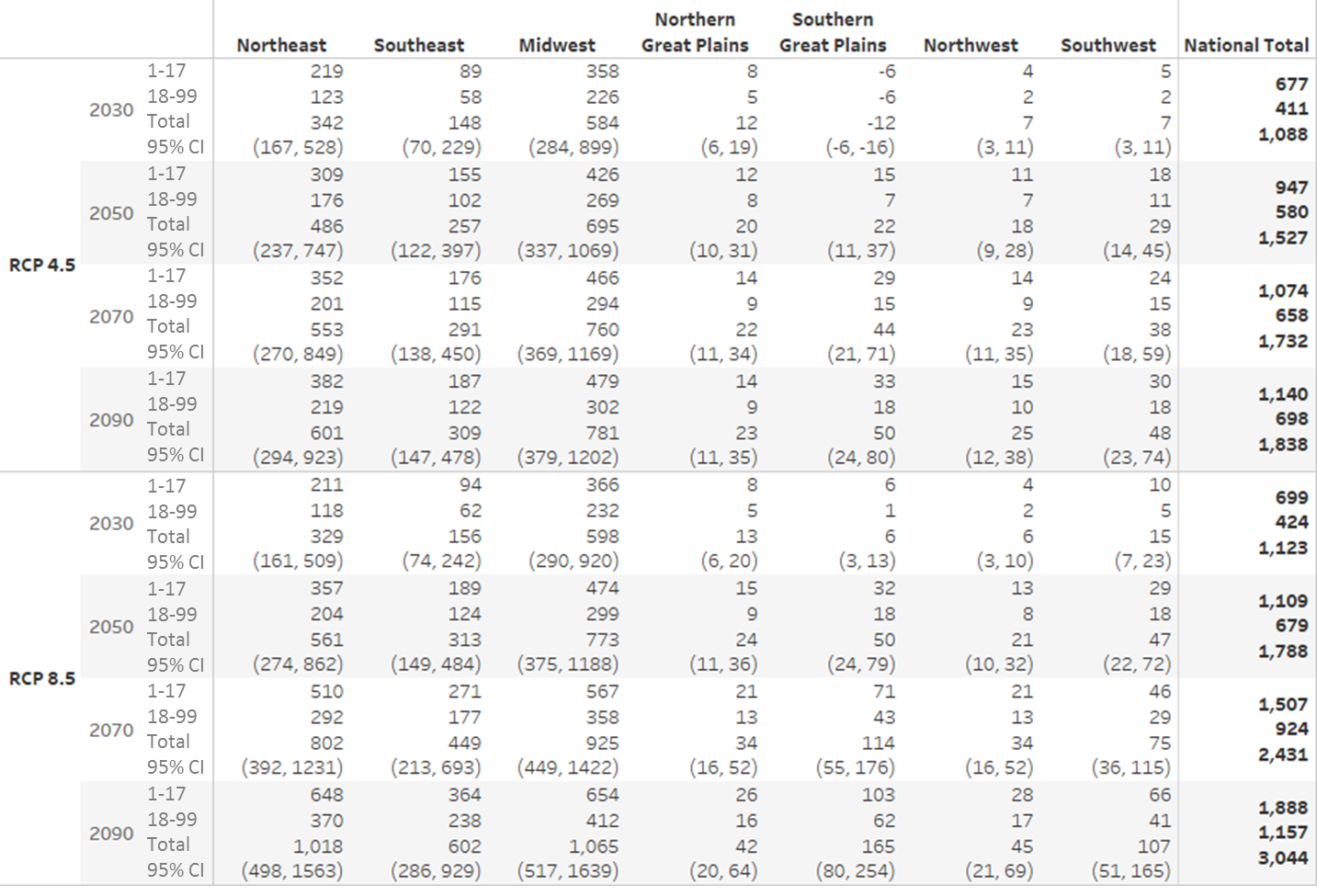 Table S-7: Annual regional grass pollen-related asthma ED visits change from baseline for each RCP scenario, averaged across all five General Circulation Models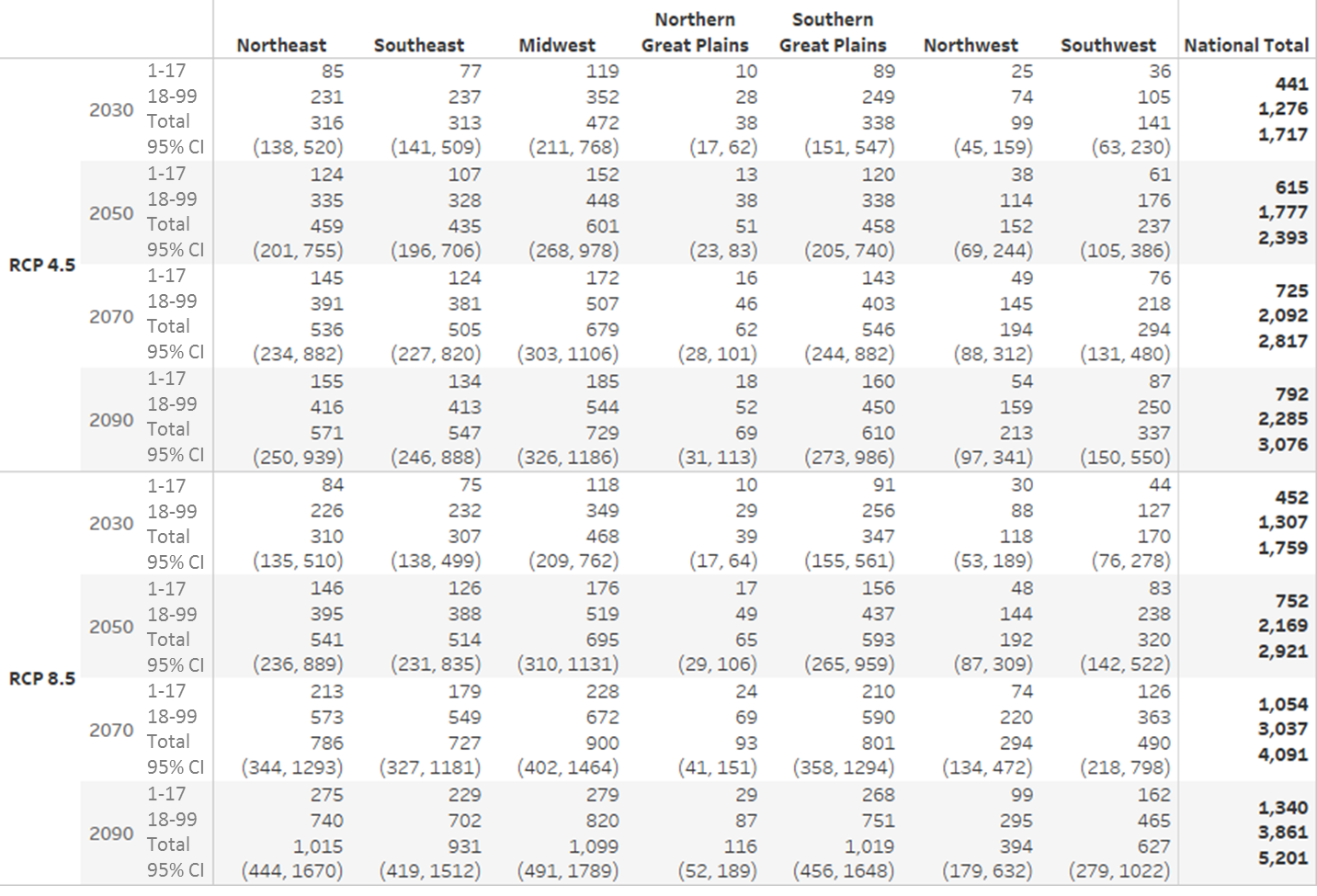 ReferencesBabin SM, Burkom HS, Holtry RS, Tabernero NR, Stokes LD, Davies-Cole JO, DeHaan K, Lee DH. 2007. Pediatric patient asthma-related emergency department visits and admissions in Washington, DC, from 2001-2004, and associations with air quality, socio-economic status and age group. Environmental Health 6:9.Darrow LA, Hess J, Rogers CA, Tobert PE, Klein M, Sarnat SE. 2012. Ambient pollen concentrations and emergency department visits for asthma and wheeze. Journal of Allergy and Clinical Immunology 130:630-638.Gleason JA, Bielory L, Fagliano JA. 2014. Associations between ozone, PM2.5, and four pollen types on emergency department pediatric asthma events during the warm season in New Jersey: A case-crossover study. Environ Res 132:421-429.Heguy L, Garneau M, Goldberg MS, Raphoz M, Guay F, Valois M-F. 2008. Associations between grass and weed pollen and emergency department visits for asthma among children in Montreal. Environmental Research 106(2): 203-211.Ito K, Weinberger KR, Robinson GS, Sheffield PE, Lall R, Mathes R, et al. 2015. The associations between daily spring pollen counts, over-the-counter allergy medication sales, and asthma emergency department visits syndrome in New York City, 2002-2012.Sun X, Waller A, Yeatts KB, Thie L. 2016. Pollen concentration and asthma exacerbations in Wake County, North Carolina, 2006-2012. Science of the Total Environment 544:185-191.Zhong W, Levin L, Reponen T, Hershey GK, Adhikari A, Shukla R, et al. 2006. Analysis of short-term influences of ambient aeroallergens on pediatric asthma hospital visits. Science of the Total Environment 370:330-336.StudyLocationExposure Definition(s)Outcome DefinitionUnit Increase (grains/m3)Effect Estimate (Rate Ratio and 95% CI) per Unit Increase in Previous Column1Babin et al. 2007Washington, DCDaily concentrationDaily asthma ED visits (age 1-17)10Age 1-17: 1.026 (1.003, 1.05) at lag 3Age 5-12 only: 1.043 (1.009, 1.079) at lag 21.055 (1.022, 1.09) at lag 3Darrow et al. 2012Atlanta, GA3-day average concentrationDaily all-ages (and age-stratified) asthma ED visits10All ages: 1.022 (1.012, 1.033)Age 0-4: 1.006 (0.987, 1.026)Age 5-17: 1.020 (1.001, 1.040)Age 18+: 1.030 (1.017, 1.043)Gleason et al. 2014New JerseyDaily concentration, 3-day average concentration, 5-day average concentrationDaily asthma ED visits (age 3-17)101.02 (1.01, 1.03) for 5-day averageHeguy et al. 2008Montreal, QCDaily concentrationDaily asthma ED visits (age 0-8)101.0167 (1.0018, 1.0319) at lag 3Sun et al. 2016Wake County, NCDaily concentrationDaily all-ages asthma ED visits101.03 (0.98, 1.09), cumulative association at lags 2-4Zhong et al. 2006Cincinnati, OHDaily concentrationDaily asthma ED visits and outpatient clinic visits (ages 1-18) 100No statistically significant association; association not reported quantitatively1 The number of significant digits reported varies across studies. 1 The number of significant digits reported varies across studies. 1 The number of significant digits reported varies across studies. 1 The number of significant digits reported varies across studies. 1 The number of significant digits reported varies across studies. 1 The number of significant digits reported varies across studies. StudyLocationExposure Definition(s)Outcome DefinitionUnit Increase (grains/m3)Effect Estimate (Rate Ratio and 95% CI) per Unit Increase in Previous Column1Darrow et al. 2012Atlanta, GA3-day average concentrationDaily all-ages asthma ED visits201.004 (0.993, 1.016)Ito et al. 2015New York, NYDaily log-transformed concentrationCumulative all-ages (and age-stratified) asthma ED visits on the same day as the pollen concentration and up to 7 days afterward1680All ages:1.344 (1.196, 1.512)0-4:0.935 (0.797, 1.097)5-17:2.008 (1.636, 2.464)18-39:1.366 (1.145, 1.630)40-64:1.223 (1.060, 1.412)65+:1.086 (0.869, 1.356)The number of significant digits reported varies across studies. The number of significant digits reported varies across studies. The number of significant digits reported varies across studies. The number of significant digits reported varies across studies. The number of significant digits reported varies across studies. The number of significant digits reported varies across studies. StudyLocationExposure Definition(s)Outcome DefinitionUnit Increase (grains/m3)Effect Estimate (Rate Ratio and 95% CI) per Unit Increase in Previous Column In Previous Column1Darrow et al. 2012Atlanta, GA3-day average concentrationDaily all-ages asthma ED visits151.001 (0.990, 1.013)Gleason et al. 2014New JerseyDaily concentration, 3-day average concentration, 5-day average concentrationDaily asthma ED visits (age 3-17)10Same day:0.97 (0.96, 0.97)1-day lag: 0.96 (0.96, 0.97)3-day lag:0.97 (0.96, 0.97)3-day average:0.95 (0.95, 0.96)5-day average: 0.94 (0.94, 0.95)Heguy et al. 2008Montreal, QCDaily concentrationDaily asthma ED visits (age 0-8)10Same day:1.0008 (0.9952, 1.0063)1-day lag:1.0011 (0.9957, 1.0066)2-day lag:0.9959 (0.9904, 1.0014)3-day lag:0.9939 (0.9885, 0.9994)4-day lag:1.0000 (0.9948, 1.0053)5-day lag:0.9954 (0.9921, 1.0006)6-day lag:0.9935 (0.9884, 0.9987)Zhong et al. 2006Cincinnati, OHDaily concentrationDaily asthma ED visits and outpatient clinic visits (ages 1-18) 1001.54 (1.02, 2.33) at lag 51 The number of significant digits reported varies across studies. 1 The number of significant digits reported varies across studies. 1 The number of significant digits reported varies across studies. 1 The number of significant digits reported varies across studies. 1 The number of significant digits reported varies across studies. 1 The number of significant digits reported varies across studies. 